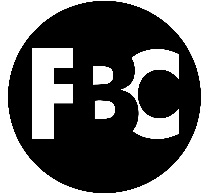 #3 – Hope Has A Name                               Pastor Shawn PetersonFoothillsBibleChurch.org/sermons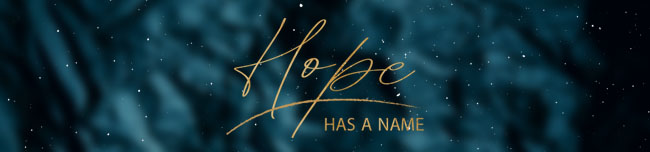 December 20, 2020The Hope of the ShepherdsLuke 2:8-208 And in the same region there were shepherds out in the field, keeping watch over their flock by night. 9 And an angel of the Lord appeared to them, and the glory of the Lord shone around them, and they were filled with great fear. 10 And the angel said to them, “Fear not, for behold, I bring you good news of great joy that will be for all the people. 11 For unto you is born this day in the city of David a Savior, who is Christ the Lord. 12 And this will be a sign for you: you will find a baby wrapped in swaddling cloths and lying in a manger.” 13 And suddenly there was with the angel a multitude of the heavenly host praising God and saying,14 “Glory to God in the highest,
    and on earth peace among those with whom he is pleased!” 15 When the angels went away from them into heaven, the shepherds said to one another, “Let us go over to Bethlehem and see this thing that has happened, which the Lord has made known to us.” 16 And they went with haste and found Mary and Joseph, and the baby lying in a manger. 17 And when they saw it, they made known the saying that had been told them concerning this child. 18 And all who heard it wondered at what the shepherds told them. 19 But Mary treasured up all these things, pondering them in her heart. 20 And the shepherds returned, glorifying and praising God for all they had heard and seen, as it had been told them.1 - What were the shepherds hoping for? 2 - Why were the shepherds the first to hear of Jesus’ birth? 3 – What did the shepherds get instead? What were the shepherds hoping for? A Big Payday2 - Why were the shepherds the first to hear of Jesus’ birth? God offers the Eternal Hope of salvation to everyone3 – What did the shepherds get instead?A Better Perfect Lamb“Fear not. I bring you good news of great joy … a Savior has been born to you”You are radiant with light (Psalm 76:4)  The Lord wraps himself in light as with a garment (Psalm 104:2) Jesus said, “I am the light of the world.” (John 8:12) God is light; in him there is no darkness at all. (1 John 1:5)23 And the city has no need of sun or moon to shine on it, for the glory of God gives it light, and its lamp is the Lamb. (Revelation 21:23)Luke 2:8 8 And in the same region there were shepherds out in the field, keeping watch over their flock by night. Luke 2:9-11 9 And an angel of the Lord appeared to them, and the glory of the Lord shone around them, and they were filled with great fear. 10 And the angel said to them, “Fear not, for behold, I bring you good news of great joy that will be for all the people. 11 For unto you is born this day in the city of David a Savior, who is Christ the Lord.” … you will never walk in darkness, but will have the light of life. (John 8:12)Reflection Questions on Today’s SermonWhat do you suppose your reaction would have been if you were a shepherd and the angels appeared? Since Jesus brings light to our darkness, what difference does this bring to you? What renewed hope do you have? Growth Group Questions We are currently in between sessions. The winter session runs 1/10/21 – 03/20/21. 